Ukraine UpdateThe international security community is immersed in a multipronged effort to decode the signs, lodge protest, and assess possible outcomes of war.In addition to a mounting buildup of Russian forces along the border with Ukraine, provocative portents include so-called "battle stripes" painted in broad strokes atop Russian tanks, and satellite images that are alleged to depict concealed registration numbers on Russian armor. Additionally, Ukraine on Thursday announced that Russia planned to block foreign warships from entering the Black Sea via the Kerch Strait.Within the Pentagon, the battle stripes drew particular attention because the markings — meant to distinguish friendly from enemy tanks — are best viewed from above. The markings prompted analysts to consider whether Moscow placed the markings in preparation for an air assault, Pentagon sources told Just the News.After the Biden administration announced it would expel Russian diplomats and impose sanctions on Russian entities over numerous infractions, officials from other countries expressed outrage and demanded action.The United Kingdom on Thursday summoned the Russian Ambassador to meet with officials from the British Foreign Office."The UK Government is deeply concerned about a pattern of malign behaviour by the Russian State," a Foreign Office spokesperson said in a statement.The foreign ministers for Estonia, Latvia, Lithuania, and Ukraine jointly condemned the behavior. "We deplore the ongoing Russian build-up and concentration of military forces in close proximity to the Ukrainian borders, and in the occupied and illegally annexed Crimean peninsula," the ministers said. "We call upon Russia to cease its provocations as well as to dispel all concerns by being fully transparent" in accordance with an international agreement.Poland on Thursday expelled three Russian diplomats."A diplomatic note was handed to the Ambassador which informs of three employees of the Embassy of the Russian Federation in Warsaw being declared personae non gratae," the Polish Foreign Ministry said in a statement. The ministry alleged "the violation of the conditions of diplomatic status by the aforementioned persons" and  "actions aimed to harm the Republic of Poland."Russia, for its part, has maintained that nothing is amiss."The Russian army is moving on Russian territory in the directions it considers necessary, as it sees fit to ensure the lasting security of our country," the Kremlin's spokesman, Dmitry Peskov, told reporters last week. "This shouldn't cause the slightest concern to anyone."The Ministry of Defense, meanwhile, has reported updates on triumphs of training. This week, the ministry announced, an electronic warfare unit in the Baltic Fleet training ground rehearsed its jamming skills, and "worked out the tasks of suppressing navigation and radio communications of a mock enemy."The U.S. top commander in Europe on Thursday addressed the perceived threat that has consumed the international security community."Russia continues to subvert the Ukrainian government through malicious cyber activities, supports illegitimate elections in Eastern Ukraine, and remains postured for the use of force in the Black Sea and Sea of Azov," said Air Force Gen. Tod Wolters in testimony before the House Armed Services Committee. While highlighting aggressive posturing from Russia, Wolters also told lawmakers that the short-term likelihood of Russia invading Ukraine is somewhere between "low and medium."During the same hearing, Laura Cooper — a Pentagon official who deals with Russia, Ukraine, and Eurasia — said that Russia's movement of logistical forces in the area "has plateaued."Some 89,000 Russian troops are stationed along the border and inside Crimea, according to Ukrainian military officials. Defensive PostureRussia will block foreign warships and non-commercial vessels from transiting the Kerch Strait to access the Black Sea, according to reports from Ukrainian media. The strait lies between Crimea and Russia, and connects the Black Sea to the Sea of Azov.  It is heavily traveled by commercials vessels, but is fairly shallow and easily blocked at the bridge that crosses the straight.  Any military vessels attempting to pass through will be defenseless and completely outgunned if they try to force their way in.  Sinking of a ship in the strait could block it from anyone getting out as well.The closure will be in effect from April 24 through an unspecified date in October, according to the Kyiv Post. The blockage reportedly is to seal off the Black Sea for military drills, and comes amid heightened speculation of an imminent war between Russia and Ukraine.The move materialized after Russia on Tuesday warned the U.S. to avoid the area "for their own good," prompting the Biden administration to cancel plans for two U.S. Navy warships to enter the Black Sea."Russia has intensified its escalation at sea," Ukraine’s Ministry of Foreign Affairs said in a statement. "The behavior of the Russian side indicates the absence of any intention on its part to refuse to continue the aggression against Ukraine using military and hybrid methods."The U.S. has "no desire to be in an escalatory cycle with Russia," a senior administration official told reporters during a Thursday background briefing on increasing tensions with Russia.CIA Asset Involved in Obama FundraisingWe always had our suspicions about the Obama campaign.  A man no one knew, who had never held a job, and had never run for anything in his life, suddenly gets elected to the Senate as a inside platform for a presidential run.  He missed virtually every single vote in the Senate, because he was using his time to campaign and read speeches prepared for him by professional writers.  I can tell you now, that the proof that it was far worse and more deadly than you ever imagined.Imaad Zuberi, a major Democratic fundraiser facing 12 years in prison, has filed an extraordinary complaint with the CIA's chief watchdog alleging he witnessed "flagrant problems, abuses, violations of law" while working as an asset for U.S. intelligence, according to documents and interviews.Zuberi, of Los Angeles, recently hired the CIA's retired acting general counsel Robert J. Eatinger Jr. to review his case and help to appeal his conviction on a plea deal with federal prosecutors.After reviewing evidence, including secret communications between Zuberi and his alleged CIA handlers that were enumerated in a secret Classified Information Protection Act filing in his criminal case, Eatinger prepared and delivered two complaints to the CIA inspector general earlier this month.Shortly afterwards, the former CIA lawyer faxed letters to key members of the House and Senate intelligence committees alerting them to the allegations and offering to share a confidential summary if the IG did not formally open a probe.New Director of National Intelligence Avril Haynes and CIA Director William Burns also were alerted to the complaints, according to the congressional letters reviewed by Just the News.Eatinger, a highly respected intelligence community lawyer who retired from the CIA about a decade ago, used unmistakable language drawn from intelligence laws to describe to Congress the nature of Zuberi's allegations.He wrote that he had "submitted two reports to the Acting Inspector General of the Central Intelligence Agency (CIA) that contained complaints or information regarding serious or flagrant problems, abuses, violations of law or executive order, or deficiencies relating to the funding administration or operations of an intelligence activity."He added that if the CIA did not confirm it "will forward the reports to the intelligence committees within 14 days, we will do so directly."  Zuberi's legal team spokesman, Chad Kolton, declined comment. A spokesman for the CIA did not immediately return a call and email seeking comment Wednesday night.Eatinger's letter to Congress did not formally identify Zuberi, but rather stated he was taking the action on "behalf of a U.S. citizen client." But multiple sources confirmed to Just the News that the information in the IG complaints involved Zuberi and that his name appeared in the memos.For two decades, Zuberi was a larger-than-life figure on the political stage, hobnobbing with Republicans and Democrats alike from California to Washington as he raised millions for campaigns and globe-trotted with a successful international business. He rubbed elbows with Obama, Hillary Clinton, Joe Biden, John McCain and Lindsey Graham, all the while keeping his relationship with the CIA mum. Zuberi worked as a bundler raising millions for Barack Obama's 2012 campaign, Hillary Clinton's 2016 campaign and Donald Trump's inaugural committee, Zuberi had been working as an asset for U.S. intelligence on counterterrorism and counterintelligence operations across the globe dating to the early 2000s. These financial workhorses are either loose ends, or they are richly rewarded for their work in the Obama world. You will recall the 72nd Governor of Virginia, Terry McCauliffe raised millions for Bill Clinton, and then stole $5 million from the State of Mississippi in 2011 to finance his purchase of the governor’s seat.  The State of Mississippi sued to recover the $5 million, which is now like $12 million with interest and penalties, but the powerful Clinton Crime Syndicate protects him from prosecution.  This particular bag man for Obama was a CIA asset whose intelligence community relationship first came to light when a secret CIPA filing was mentioned in an recently unsealed court filing in his criminal case. The Wall Street Journal recently confirmed Just the News' reporting.Zuberi's world came crashing down when prosecutors began investigating whether his money to the Trump inauguration came from foreign sources. In the end, it did not. But prosecutors found other crimes involving illegal foreign and straw donations, tax violations and a foreign lobbying infraction. Zuberi agreed to plead guilty late last year and then he was sentenced in February to 12 years in prison, one of the harshest sentences ever for campaign and lobbying offenses. The unexpected sentence prompted him to appeal, and hire Eatinger to take lead.The specter of a major political donor — now convicted of a federal felony — secretly working for the CIA seems ripped from a Hollywood script. The fact that the CIA's former top spy lawyer joined his legal team only added to the movie-like storyline.But the IG complaints raise more serious issues, including the possibility that American political figures, U.S. citizens and a news organization may have been used wittingly or unwittingly for espionage operations.According to multiple sources familiar with the complaints, Eatinger alleged to the inspector general that Zuberi:was instructed at times by U.S. intelligence to glean information from or try to achieve certain tasks with select members of Congress, including one prominent Republican U.S. senator. The CIA is not supposed to target, spy on or influence members of Congress.was involved in a clandestine operation that used an American journalism organization to carry out countermeasures and influence operations in a foreign country. The CIA is not supposed to use journalism organizations or journalists for operational cover.  Journalists have been captured and executed as CIA spies for decades.was asked by a senior CIA officer to make a private investment in an American drone company even as Zuberi was under criminal investigation by the Justice Department.  You will recall one of Obama’s favorite and regular morning activities was to personally choose the people that would be murdered by drone, which included American citizens.observed what he believed was a U.S. intelligence asset become involved in Zuberi's lobbying project in Sri Lanka, a project that resulted in criminal charges against Zuberi involving the Foreign Agent Registration Act.  Sri Lanka is one of the most contested areas in the world between Pakistan and India.  Both of those countries are nuclear capable.was asked by U.S. intelligence to allow a scrub team to delete emails, documents and other evidence of his intelligence work from his computer only later to be accused by the U.S. Justice Department of obstructing justice with the deletion.  Scrub teams are Democrat special operations who make records of criminal activities disappear or become untraceable.  The laundering of drug and human trafficking cash through some of the top 20 banks in the world, including the world bank and the IMF, is a major source of revenue to fund Marxist revolutions all over the world, including America.  Secret organizations like BLM—the IRS actually has no record of BLM ever existing, despite laundering more than $2 billion to the DNC—launder about 3.5% of the global domestic product to fund illegal political operations around the world.DOJ Targeting Trump CabinetOne of President Donald Trump’s most trusted and capable analysts is currently under DOJ investigation.  Virtual-Joe has ordered the complete evisceration of everything Trump as follows commands from below.  Kash Patel, the former GOP congressional aide who uncovered the FBI’s surveillance abuse against the Trump campaign, is the target of a federal leak investigation, according to a report from The Washington Post.  Patel  served as chief of staff to the Acting United States Secretary of Defense under President Donald Trump and was able to use his authority to use his unique skills to uncover and declassify the FISA fraud that allowed the US intelligence forces to be illegally used by Obama to investigate the Trump campaign and then to overthrow his Presidency in an unprecedented Coup.  David Ignatius, a columnist for the Post, reported Friday that two sources familiar with the probe said that Patel is being investigated for unauthorized disclosures of classified information.  It was, in fact Patel’s mission to uncover and prosecute the forces trying to overthrow the American government from within.The investigation was sparked by a complaint made by an intelligence agency that was caught assassinating agents who got too close to the truth.  The FBI was founded by Roosevelt to protect the interests of the Democrat Party, even if it meant killing and intimidating witnesses.Patel does not deny ruffling feathers in the intelligence community, FBI and Justice Department due to his aggressive efforts to unlock details of the counterintelligence investigation against the 2016 Trump campaign.  He also enlisted the aid of tens of thousands of anons worldwide when he helped form the largest cyber army the world has ever known.Patel served as an investigator for Republicans on the House Intelligence Committee before joining the Office of the Director of National Intelligence (ODNI) and the Defense Department during the Trump administration.  He uncovered the plot in 2016 and in 2017 was authorized to go wherever the evidence led him.  His hunt took several international trips to finally trace the Coup to our own government agencies.While working on Capitol Hill, Patel played a central role in the investigation that uncovered details about the infamous Steele dossier, as well as the FBI’s use of Foreign Intelligence Surveillance Act (FISA) warrants against former Trump campaign aide Carter Page.  At ODNI, Patel helped push through the declassification of a trove of documents related to the dossier and the FISA warrants which have proved embarrassing for the FBI.Patel did not respond to a request for comment about the Post report. But one of Patel’s former colleagues speculated that if he is under investigation, it is likely because of his role in successfully debunking the narrative that the Trump campaign colluded with Russia.The unusually gifted Kash and his cyber army embarrassed intelligence officials by obtaining hidden documents and then declassifying them to prove the Russia collusion investigation was a fraud,” the former Patel colleague told The Daily Caller News Foundation.“Now they’re getting payback and making an example out of him.”These guys fight dirty.  They play for keeps and will kill you and your family and friends of you get too close to exposing their criminal operations.  Patel’s former colleague obviously spoke on the condition of anonymity.  Rep. Devin Nunes, the top Republican on the House Intelligence panel, credits Patel with developing the strategy to force the FBI and Justice Department to turn over documents related to its FISA warrants and the dossier, which was authored by former British spy Christopher Steele.  They don’t like being forced.  They hate being caught.  Loose ends, witnesses, judges, and even elected officials often disappear or die before a case can be brought against them in court.  The FBI cited the Steele rag extensively in its FISA applications even though investigators were unable to verify any of Steele’s allegations that the Trump campaign conspired with Russia. Steele’s information was found to be fabricated and sourced by Hillary Clinton who paid millions for the document.  John McCain, months before his mysterious death, personally delivered a copy to the FBI, but was told they already had a copy..A delayed and poorly publicized report from the Justice Department inspector general supported many of Republicans’ complaints about the FBI’s investigation.The report said that the FBI made 17 “significant” errors and omissions in applications to surveil Page.  The FBI failed to tell the FISA Court about information that contradicted the dossier, including statements from Steele’s primary source, Igor Danchenko.  Despite a mountain of fraudulent evidence being submitted to the FISA judge, nothing was done to punish the perpetrators of the crime.Patel, who previously worked on counterterrorism cases at the Justice Department, also orchestrated a legal effort to subpoena the bank records that showed that the Clinton campaign and DNC funded the dossier. Democrats paid $1 million to opposition research firm Fusion GPS, which in turn hired Steele to dig up dirt on Trump.The Justice Department declined comment about the Post report.  Patel, Nunes and others have hired private security firms to protect their families from Democrat assassins.  Triangle UFO Documented by the NavyDisclosure of the reality of UFOs is trickling out of official sources.  A series of newly surfaced images and videos of unidentified flying objects filmed by the US Navy have now been confirmed as authentic by the Pentagon.While many in the public generally refer to such mysterious sightings as UFOs, the more modern term used in defense circles is 'Unidentified Aerial Phenomena' (UAPs) – and they're something the intelligence community takes very seriously.While UFOs are a stigmatized topic – associated with conspiracy theories and intertwined with pop culture – the fact remains that UAPs, sometimes also called Anomalous Aerial Vehicles (AAVs), are nonetheless very real, representing documented sightings of phenomena that neither the military nor scientific observers can easily identify.The newly surfaced sightings, sourced by filmmaker Jeremy Corbell and reporter George Knapp, include footage of a mysterious "pyramid-shaped" craft observed flying through the sky, along with images of three other strange objects, one of which appears to have been shared online last year.While nobody knows for sure just what these enigmatic visions really are, the Pentagon has at least confirmed that the images are genuine: authentic photography and footage of UAPs captured by the US Navy."I can confirm that the referenced photos and videos were taken by Navy personnel," Pentagon spokesperson Susan Gough said in a statement distributed to numerous media outlets."The UAPTF [Unidentified Aerial Phenomena Task Force] has included these incidents in their ongoing examinations."But while the Pentagon corroborates the authenticity of the imagery, the US Department of Defense (DOD) hasn't clarified anything further than that, remaining tight-lipped about what, if anything, their investigations of these strange objects might have upturned."As we have said before, to maintain operations security and to avoid disclosing information that may be useful to potential adversaries, DOD does not discuss publicly the details of either the observations or the examinations of reported incursions into our training ranges or designated airspace, including those incursions initially designated as UAP," Gough said.May 1st 2020 a classified briefing was generated about the UFO / UAP presence via the Office of Naval Intelligence. I was able to obtain information regarding these & other UAP related briefings - as well as - unclassified slides & some intriguing military captured UAP footage. pic.twitter.com/F6V9h64Qfs— Jeremy Corbell (@JeremyCorbell) April 8, 2021Thanks to Corbell and Knapp's investigations, however, more can be revealed about the details of these sightings, including details presented in a series of classified intelligence briefings in May 2020 by the UAPTF to educate Defense personnel on UFO/UAP matters.In the briefings, one reported sighting details observations of a "pyramid-shaped" (Corbell's term) craft, filmed by crew of the USS Russell off the coast of San Diego in July 2019.While video of the incident only clearly shows one such triangular-looking object, said to be hovering about 210 meters (700 ft) above the vessel, an account of the episode describes three purported unidentified vehicles flying in a swarm over the ship.In another sighting, a spherical vehicle of some kind was observed by crew aboard the USS Omaha, flying into the ocean and disappearing in the water. The UAPTF documentation suggests the craft was thought to have sunk, but a subsequent search of the area by submarine revealed no wreckage.A series of other sightings, all recorded on the same day in March 2019 by an F-18 weapon systems officer using his iPhone's camera, reveal three UAPs seen near Naval Air Station Oceana in VirginiaThe objects, all of which look dissimilar, have come to be known as the 'Sphere', the 'Acorn', and the 'Metallic Blimp', and while some have speculated they could be weather balloons or foreign spy drones, as far as we know, they remain unidentified and are still considered to be UAPs.EXCLUSIVE: New photographs obtained by Mystery Wire show different shaped unidentified objects.https://t.co/7PuiTYcSlL#UAP #UFO #UFOTwitter #Navy #MysteryWire pic.twitter.com/lpDTGlhEi7— Mystery Wire (@MysteryWire) April 7, 2021Not that the Pentagon confirms that. When pressed by intelligence website The Black Vault as to whether these UAPs were still categorized as unidentified, Gough only offered: "I have nothing further for you beyond what I provided."While there are still many questions about these strange unidentified phenomena, the newly leaked information does at least provide more evidence that the DOD continues to investigate and treat UAPs as a serious subject.Corbell, along with others in the intelligence community, hope that by sharing this information, it will further bolster rational and transparent investigations of these mysterious objects."Recent UAP interactions have been put in our path with purpose, and should be looked upon as advantageous opportunities for future research," a senior intelligence officer familiar with the recent UAP briefings told Corbell."With every incursion, overflight and potential midair - it has never been more prudent to investigate this UAP phenomenon and deglamorize the UFO stigma through the ranks."Mars Lander is Nearly DeadNASA's $800 million Mars lander is in an energy crisis.InSight, which landed in a Martian plain called Elysium Planitia in 2018, has detected more than 500 Mars quakes, felt more than 10,000 dust devils pass by, and started to measure the planet's core.But over the past few months, InSight has been fighting for its life as the red planet's unpredictable weather threatens to snuff out the robot.Unlike other sites where NASA has sent rovers and landers – including the landing spot of the new Perseverance rover and its Mars helicopter – powerful gusts of wind have not been sweeping Elysium Planitia.These winds, called "cleaning events," are needed to blow the red Martian dust off the solar panels of NASA's robots. Without their help, a thick layer of dust has accumulated on InSight, and it's struggling to absorb sunlight.(NASA/JPL-Caltech)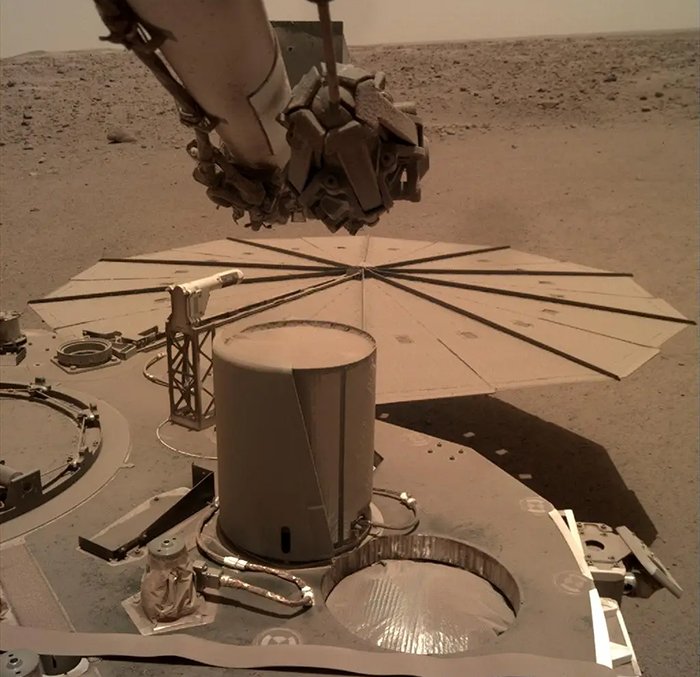 InSight's solar panels were producing just 27 percent of their energy capacity in February, when winter was arriving in Elysium Planitia.So NASA decided to put the lander in "hibernation mode," switching off different instruments each day. Soon the robot will shut down all functions that aren't necessary for its survival.By pausing its scientific operations, the lander should be able to save enough power to keep its systems warm through the frigid Martian nights, when temperatures can drop to negative-130 degrees Fahrenheit."The amount of power available over the next few months will really be driven by the weather," Chuck Scott, InSight's project manager, said in a statement.Now almost halfway through its expected hibernation period, InSight is still in good condition, but the risk of a potentially fatal power failure is ever-present. If the lander's batteries die, it might never recover."We would be hopeful that we'd be able to bring it back back to life, especially if it's not asleep or dead for a long period of time," Bruce Banerdt, InSight's principal investigator, told Insider. "But that would be a dicey situation."The agency expects to restart InSight's full operations after Mars swings back toward the sun in July. If it can survive this Martian winter, the lander could keep listening for quakes and tracking weather into 2022.InSight's power shortage contributed to NASA's decision to abandon the lander's "mole" in January. That burrowing probe was supposed to measure the temperature deep in the Martian crust – crucial data in the study of the planet's history and internal structure.Now scientists are missing out on even more data as the lander shuts down its instruments. Its Mars weather measurements have become scarce, and in the next month or so, it will stop listening for quakes.Banerdt said he fears the lander could miss some big quakes, but it's worth it to keep the robot alive. If InSight's batteries die, he added, "it's a good zombie spacecraft" – meaning it's programmed to recharge and start up again once the sun comes out."The problem with that scenario is that in the meantime, the spacecraft is very, very cold. And this is happening during the coldest part of the year for the spacecraft," Banerdt said. "A lot of the electronics is pretty delicate. And it's, unfortunately, pretty likely that something would be damaged by the cold."Banerdt suspects that's what happened to the Spirit and Opportunity rovers. Both ran out of energy on the Martian surface and were unable to power up again. He's hopeful that InSight won't have to die, though."Right now, our predictions, our projections are that we should be able to make it through the lowest-power point and come out the other side," Banerdt said.Still, an odd dust storm in the next four or five months could tip the scales by piling more dirt onto InSight's solar panels. That's what happened to Opportunity. But luckily, it's not dust-storm season."We think we're pretty well off, but Mars is unpredictable. We never know exactly what's going to happen," Banerdt said.Heavy Water Tastes DifferentThis may come as a bit of a shocker, but technically speaking, not all water on Earth is made up of H2O molecules.Less than a century ago, the discovery of the hydrogen isotope deuterium – 2H, but often simplified to D – revealed the existence of another kind of water with the chemical formula 2H2O or simply D2O.Here's how they differ. A typical hydrogen atom contains one proton within its nucleus. The deuterium isotope, however, has a neutron in addition to the proton, giving the hydrogen atom a greater mass. Hence, water formed with this type of heavy hydrogen is usually called... heavy water.Aside from that one key difference between H2O and D2O – which gives heavy water about 10 percent greater density than regular water – these two water types are chemically the same, although deuterium does exhibit slightly different bonding behavior to regular hydrogen (which is also known as protium, by the way).Because of that altered bonding behavior – which can affect bodily chemistry if you ingest deuterium in D2O – scientists generally say it's not a great idea to drink heavy water, at least not in high doses.Small amounts are considered harmless for humans, however, and are in fact often administered to participants in scientific experiments.Due to such incidental consumption, now going back almost a century, there's been a longstanding question over whether heavy water tastes the same as regular drinking water – or whether its subtle isotopic variation yields a different taste that people may be able to perceive."There is anecdotal evidence from the 1930s that the taste of pure D2O is distinct from the neutral one of pure H2O, being described mostly as 'sweet'," an international team of researchers led by first authors and biochemists Natalie Ben Abu and Philip E. Mason explains in a new study."However, Urey and Failla [the former being Harold Urey, the scientist who discovered deuterium] addressed this question in 1935 concluding authoritatively that upon tasting 'neither of us could detect the slightest difference between the taste of ordinary distilled water and the taste of pure heavy water'."But was that conclusion a tad premature? Ben Abu and Mason say that Urey and Failla's unequivocal opinion on the topic effectively stifled further research in this area for much of the next century, at least in terms of human taste-testing.Tests in rats have shown that too much heavy water consumption can be fatal to the animals, but evidence for whether rats can taste the difference remains unclear.In the last two decades or so, advancements in our understanding of human taste receptors have prompted a reopening of old cases like this – and in their new research, Ben Abu, Mason, and their team can finally confirm that there really is something a bit different about the taste of heavy water."Despite the fact that the two isotopes are nominally chemically identical, we have shown conclusively that humans can distinguish by taste (which is based on chemical sensing) between H2O and D2O, with the latter having a distinct sweet taste," explains senior author and physical chemist Pavel Jungwirth from the Czech Academy of Sciences.In a taste-testing experiment with 28 participants, most people were able to distinguish between H2O and D2O, and tests with mixed amounts of the waters revealed that greater proportions of heavy water were perceived as tasting sweeter.In tests with mice, however, the animals did not seem to prefer drinking heavy water over regular water, although they did show a preference for sugared water – suggesting that in mice, D2O does not elicit the same sweet taste that people can perceive.Other taste tests conducted by the team suggest why this is so, indicating that human taste receptivity to D2O is mediated by the taste receptor TAS1R2/TAS1R3, which is known to respond to sweetness in both natural sugars and artificial sweeteners.Experiments in the lab with HEK 293 cells confirmed the same thing, showing robust responses in TAS1R2/TAS1R3 expressing cells when exposed to D2O.In addition, computational modeling with molecular dynamics simulations revealed slight differences in the interactions between proteins and H2O versus D2O, which the team says needs further study to fully explain, but accords with previous research, and provides another example of nuclear quantum effects in chemical systems, including that of water."Our findings point to the human sweet taste receptor TAS1R2/TAS1R3 as being essential for sweetness of D2O," the authors conclude."At a molecular level, this general behavior may be traced back to the slightly stronger hydrogen bonding in D2O vs H2O, which is due to a nuclear quantum effect, namely difference in zero-point energy… While clearly not a practical sweetener, heavy water provides a glimpse into the wide-open chemical space of sweet molecules."Riots of ColorAn Oregon newspaper included the race of a white man who was fatally shot by police in its coverage, then clarified it felt his race was important “in light of social unrest prompted by police shootings of Black people.”“Recent shootings include Daunte Wright, who was killed by police in a Minneapolis suburb earlier this week, and two killings in Clark County in recent months,” the newspaper explained, nodding to the fact that those fatal shootings sparked rioting, looting, and other destruction.Hours after it was published, however, The Oregonian deleted the paragraph and the tweet quoting it after the paper claimed the original statement was “poorly worded.”“We included information in an earlier tweet about why we identified the victim’s race that was poorly worded. It was not intended to minimize what happened, only to provide context. We generally do not identify race in news stories but often do when reporting police shootings,” the newspaper’s clarification tweet stated.In the original story, The Oregonian reported that Portland police fatally shot a white male in his 30s on Friday morning after they received calls that someone at a public park had a gun. Despite The Oregonian’s attempts to make sure people knew the man’s race to avoid “social unrest,” a few people still gathered at the park on Friday to condemn the deadly shooting. Their cries for “justice now,” according to The Oregonian, were lackadaisically met with “a dozen stationary officers who had donned riot gear.”“Police told protesters over a loudspeaker to leave the area or risk arrest,” The Oregonian reported.  No reason to burn anything.  Not enough people came to get away with any serious looting.  The people went home after less than an hour.  Just like the cold blooded murder of Ashli Babbitt, a white female Air Force veteran Trump supporter, no one is interested.  The NIH Mask ReportThe National Institute of Health issued a report on mask wearing this week.  It’s too long and devastating to the solitary confinement forced upon Americans over the last year.  I will share with you the last few paragraphs, because if I read the whole thing, you would never wear a mask ever again.  No, this is not medical misinformation.  It is politically incorrect.Psychologically, wearing facemask fundamentally has negative effects on the wearer and the nearby person. Basic human-to-human connectivity through face expression is compromised and self-identity is somewhat eliminated. These dehumanizing movements partially delete the uniqueness and individuality of person who wearing the facemask as well as the connected person. This is precisely why it has the effect of solitary confinement, especially with children and the elderly, who rely upon facial expression and formation of words for communication. Social connections and relationships are vital human needs, which innately inherited in all people, whereas reduced human-to-human connections are associated with poor mental and physical health. Despite escalation in technology and globalization that would presumably foster social connections, scientific findings show that people are becoming increasingly more socially isolated, and the prevalence of loneliness is increasing in last few decades. Poor social connections are closely related to isolation and loneliness, considered significant health related risk factors.A meta-analysis of 91 studies of about 400,000 people showed a 13% decreased morale among people wearing masks to those not wearing masks. Another meta-analysis of 148 prospective studies (308,849 participants) found that poor social relationships from wearing masks in public were associated with massive 50% increased mortality risk. People who were socially isolated or felt lonely in a masked community had 45% and 40% increased risk of suicide.  These findings were consistent across ages, sex, initial health status, cause of death and follow-up periods. Importantly, the increased risk for mortality was found comparable to smoking and exceeding well-established risk factors such as obesity and physical inactivity. An umbrella review of 40 systematic reviews including 10 meta-analyses demonstrated that compromised social relationships were associated with increased risk of all-causes of mortality, such as depression, anxiety suicide, cancer and overall physical illness.Long-term practice of wearing facemasks has strong potential for devastating health consequences. Prolonged hypoxic-hypercapnic state compromises normal physiological and psychological balance, deteriorating health and promotes the developing and progression of existing chronic diseases. For instance, ischemic heart disease caused by hypoxic damage to the myocardium is the most common form of cardiovascular disease and is a number one cause of death worldwide (44% of all non-communicable diseases) with 17.9 million deaths occurred in 2016.Hypoxia also playing an important role in cancer burden. Cellular hypoxia has strong mechanistic feature in promoting cancer initiation, progression, metastasis, predicting clinical outcomes and usually presents a poorer survival in patients with cancer. Most solid tumors present some degree of hypoxia, which is independent predictor of more aggressive disease, resistance to cancer therapies and poorer clinical outcomes. Worth note, cancer is one of the leading causes of death worldwide, with an estimate of more than 18 million new diagnosed cases and 9.6 million cancer-related deaths occurred in 2018.With respect to mental health, global estimates showing that COVID-19 will cause a catastrophe due to collateral psychological damage such as quarantine, lockdowns, unemployment, economic collapse, social isolation, violence and suicides. Chronic stress along with hypoxic and hypercapnic conditions knocks the body out of balance, and can cause headaches, fatigue, stomach issues, muscle tension, mood disturbances, insomnia and accelerated aging. This state suppressing the immune system to protect the body from viruses and bacteria, decreasing cognitive function, promoting the developing and exacerbating the major health issues including hypertension, cardiovascular disease, diabetes, cancer, Alzheimer disease, rising anxiety and depression states, causes social isolation and loneliness and increasing the risk for prematurely mortality.ConclusionThe existing scientific evidences challenge the safety and efficacy of wearing facemask as preventive intervention for COVID-19. The data suggest that both medical and non-medical facemasks are ineffective to block human-to-human transmission of viral and infectious disease such SARS-CoV-2 and COVID-19, supporting against the usage of facemasks. Wearing facemasks has been demonstrated to have substantial adverse physiological and psychological effects. These include hypoxia, hypercapnia, shortness of breath, increased acidity and toxicity, activation of fear and stress response, rise in stress hormones, immunosuppression, fatigue, headaches, decline in cognitive performance, predisposition for viral and infectious illnesses, chronic stress, anxiety and depression. Long-term consequences of wearing facemask can cause health deterioration, developing and progression of chronic diseases and premature death. Governments, policy makers and health organizations should utilize proper and scientific evidence-based approach with respect to wearing facemasks, when the latter is considered as preventive intervention for public health.In other words, if you have contracted the disease and been cured using your own immune system, take off the mask.  If you have asthma, COPD, or other breathing impediments, take off the mask.  If you are under the age of 30, take off the mask.The Real Greatest Cause of Black DeathsThe latest available data from the Centers for Disease Control and Prevention (CDC), show that  117,626 black children were killed by surgical abortion in the U.S. in 2018, and these deaths accounted for 33.6% of the total abortions that year.Moreover, these data were collected by the CDC from only 31 reporting areas in the country, which means the actual number of blacks killed by abortion is much higher.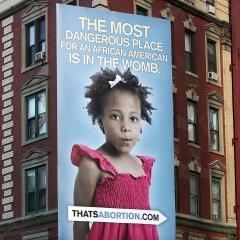 (Getty Images)In the CDC report Abortion Surveillance -- United States, 2018, released in November 2020, Table 5 shows, "Reported abortions, by known race/ethnicity and reporting area of occurrence — selected reporting areas,* United States, 2018."As the Table explains, "* Data from 31 reporting areas; excludes 21 reporting areas (California, Colorado, Georgia, Hawaii, Illinois, Iowa, Louisiana, Maine, Maryland, Massachusetts, Nebraska, New Hampshire, New Mexico, New York City, New York State, North Dakota, Oklahoma, Pennsylvania, Rhode Island, Wisconsin, and Wyoming) that did not report, did not report by race/ethnicity, or did not meet reporting standards."Nonetheless, the data show that from the 31 reporting areas, 117,626 of the surgical abortions in 2018 were of black children, which equals 33.6% of the total abortions. For white children, 135,328 were killed by abortion (38.7% of total); Hispanics, 70,195 (20% of total); and Other, 26,975 abortions (7.7% of total).The total number was 350,124 abortions. But that is for those identified by race/ethnicity, and only from the 31 areas that reported.The CDC notes at the beginning of its document for 2018 that there were 619,591 abortions from 49 reporting areas. But even that number is low because it does not include the abortions that occurred in California, Maryland, and New Hampshire. California is the largest state in the union in terms of population (39.7 million). To see the numbers, click here, and then scroll down to Table 5. According to the U.S. Census Bureau, whites comprise 76.3% of the population; blacks comprise 13.4% of the population.Pay for SlayDemocrats hate Jews.  Let’s just cut to the chase.  To prove my point, once and for all, they are putting your money where their mouth is.  The Biden administration is facing new demands for information about its plan to resume funding of the Palestinian Authority, which runs a "pay-for-slay" program to compensate terrorists who kill people in the Middle East.The funding likely would violate the Taylor Force Act, a federal law that prohibits funding for the PA until it stops "incentivizing terrorism" by making huge payments to terrorists and their families.  The PA sends hundreds of millions of dollars annually to terrorists who have killed Israeli and American citizens.The American Center for Law and Justice said it launched the Freedom of Information Act campaign with the Biden State Department seeking records "pertaining to the State Department's knowledge and efforts" regarding attempts to boost American financial donations to the PA "in spite of limitations imposed by the Taylor Force Act."The ACLJ warned that "if taxpayer aid to the Palestinian Authority continues, it will be an added obstacle to achieving peace between Israel and the Palestinian people.""The Palestinian Authority is notorious for its 'pay-for-slay' policy in which it spends huge amounts of money in payments to terrorists and their families," the ACLJ said.The Taylor Force Act was passed by Congress following the 2016 murder of an American tourist in Israel by a Palestinian terrorist. The PA celebrated Taylor Force’s killer as a heroic martyr, and the terrorist’s family began receiving benefit payments from the PA.  President Trump openly advocated for terminating the longtime Democrat policy of sending money to the PA to reward the families of suicide bombers.Bottom of Form"The Taylor Force Act corrected a Democrat policy that had American taxpayer funds being laundered unwittingly through PA accounts to incentivize murder," Mike Pompeo said. "The bill also offered a simple litmus test of the PA’s seriousness about making peace: If the PA cannot revoke the laws and infrastructure conferring special treatment for terrorists, then the PA itself remains an obstacle to the 'peace process.'We must not allow Virtual-Joe to restart funding programs that directly contradict American principles abroad and provide support to terrorists.  But, it’s like we don’t have a voice in our government anymore.  Democrats do not need, nor do they even consider American viewpoints on anything.The Washington Free Beacon said Virtual-Joe "privately confirmed to Congress last week that the Palestinian Authority has continued to use international aid money to reward terrorists but said the finding won't impact its plans to restart funding."And Palestinian Media Watch recently reported the PA was disguising its payments to terrorists.  No kidding.  Just like we do in the United States.  We call non-profits by the most innocuous names, and then seek the violent overthrow of America.Palestinians released from Israeli prisons will be provided with special jobs within the PA. These special positions 7,500 positions can only be held by those imprisoned by Israel, notably those who were convicted for terrorism offenses. Why?  Because the hatred for Jews is driven into them and boils over with prison life.  By holding these special positions, the stipends will be disguised as paychecks. The concealed stipends would frustrate interference by Israel, the U.S. or the EU.  Except that listeners to America Free Radio know what is actually going on.The ACLJ said: "The Taylor Force Act is clear that unless and until the secretary of state can certify that the pay-for-slay payments have stopped, the federal government is prohibited from sending more foreign aid funds to the Palestinian Authority. That clearly has not happened, and Virtual-Joe admits it. There is no way around this."The FOIA request asks for access to all records and communications concerning aid to the Palestinian Authority.  Sen. Ted Cruz, R-Texas, just days ago warned that there will be trouble because of Virtual-Joe’s plan to resume funding for terrorists.  We are not talking about a small amount of money.  The population living in Palestine—there is no official Palestinian people—is less than 4.7 million people.  That is the population of Kentucky.  "In 2019, the Palestinian Authority expressed its intention to spend $342.6 million on rewards for terrorists and their families. We’re not talking about a few dollars here and there," Cruz said. "And now, Virtual-Joe wants to gift them $342 million of your tax dollars to this tiny population.  Americans will die. Israelis will die. Women and children will die.  Virtual-Joe thinks this is a wonderful idea.President Trump was nominated for the Nobel Peace prize after his administration brokered four peace agreements between Israel and Morocco, the United Arab Emirates, Bahrain and Sudan. Israeli Prime Minister Benjamin Netanyahu recently indicated another four agreements are in the works.He did not name the nations but also "did not dispel rumors" about deals with Niger, Mauritania, Indonesia and Saudi Arabia.The editor of a Saudi Arabian newspaper said peace agreements with Israel are the only option for Arab nations that have opposed Israel for generations.Khalid bin Hamad Al-Malik, the editor of Al-Jazirah, wrote two days before the Israel-UAE-Bahrain peace deals that the Arabs "tried war and were defeated; they tried hostility towards Israel and gained nothing; they tried to reconcile [with Israel] on their own terms and failed."Trump's realignment of Middle East relations, mostly by bypassing and defunding the Palestinian faction and working directly with other governments, was praised by former Secretary of State Henry Kissinger as "brilliant." He unsuccessfully urged Virtual-Joe to stay the course that produced the agreements called the Abraham Accords.  He prefers suicide bombs and dead Israelis.World War WokeOn both sides of the pond, the “woke” wars are raging. The long tail of the racial justice demonstrations last summer is still winding its way through American and British politics after both countries experienced a societal jolt. Statues of enslavers, imperialists and white supremacists were knocked off their pedestals. The cries in the streets were heard in the political and corporate halls of power, where lip service, at the least, was paid to recognizing legacies of racism and exploitation — and the ways in which those legacies persist to this day. But the backlash is now in full swing.Wokeness and its battle tactic of cancel culture are being met head on by patriots of all nations.  Red States are going to battle with Blue States by passing legislative initiatives, including bills to ban the teaching of critical race theory in certain public institutions and control the way schools instruct American history.Cheat-by-mail is the most successful and world-changing political business model in history.  18 million voters were leveraged to defeat 75 million voters in the 2020 American election.  To be sure, the potency of the culture war is undeniable — and Republicans are directing their outrage toward companies that spoke out or withheld their business from Georgia after the state’s Republican legislature passed a controversial election law.  The Global Media Empire—made of 6 ultra-rich white guys and 3 tech giants—will crush and cancel the cyber existence of anyone opposing their Globalist agenda.Corporations that decide to disenfranchise patriots will invite serious consequences if they act like a clutch of oligarchic billionaires and numerous corporate lobbyists.  This is the heart and soul of Fascism.  Global corporations send their soldiers to work inside the agencies, departments, bureaus and administrations to terminate any competition with their companies on the outside.Woke is a  term stolen from Black American English, repurposed by conservatives as a euphemism for losers who believe the world owes them a living.In Britain, a similar game is afoot. The country’s right-wing tabloids, which routinely rage about the supposed leftist disposition of public institutions, are up in arms over “woke” activists questioning the legacy of figures like Winston Churchill or staining the story of the British Empire with inconvenient — and curiously little-discussed — facts about the depravity of colonial rule.After losing his job at one of Britain’s most popular morning shows over his incessant attacks on the erstwhile Duchess of Sussex, Meghan Markle, broadcaster Piers Morgan gave his first major interview to Fox News’s Tucker Carlson, a leading right-wing proponent of the U.S. culture war.“So if most people in Britain — and I think you speak for America, too — see what’s going on here, they see that it’s a scam, they see that wokeness is really an effort by the people who are already in charge to gain more power and wealth for themselves — it so clearly is that — why is everyone putting up with it?” Carlson asked.Morgan responded that it was “terrifying” that “people feel so cowed by the fear of the woke mob that they can’t express an honestly held opinion without being immediately branded a racist.”But in Britain, it’s the Tories who are in power and, in some instances, weaponizing “anti-woke” sentiment. A cabinet minister in January proposed legislation to protect historic statues from the “baying mob.” Jackasses bay.  In February, it emerged that Education Secretary Gavin Williamson was planning legislation that would condition public funding to universities on “free speech” — a reflection of long-standing conservative grievance that also exists in the United States over left-wing orthodoxy on campuses, but an effort, in its own right, to police thought and expression.Then, last week, a government-commissioned report concluded that there was “no institutional racism” in Britain, buttressing a long-standing talking point of British Prime Minister Boris Johnson. The study triggered a widespread backlash, with even some experts whose work it cited questioning the commission’s conclusions.World War Woke began when patriots were not allowed to shop.  They were not allowed to speak.  They were not allowed to tweet, post, or podcast.  They were not even allowed to have a peaceful dinner in a restaurant.  Woke soldiers were ordered to attack patriots wherever they appeared in public.  Woke corporations were ordered to delete them, block them, demonetize them, and silence them.  Woke influencers were ordered to define patriots as enemies who incite violence and encourage overturning the election results. Any time patriots gathered to protest, they were excoriated as super-spreaders and anytime wokesters gathered, they were praised as social warriors, burning their way to justice.  Don’t expect war.  It’s already here.  It is a war than cannot be won through violence.  Victory comes through love and light.  I didn’t say tolerance or patience.  I said love and light.  Turn on the light, even though woke means dark.  Express your love and your beautiful smile of humanity, even though woke means solitary confinement behind a mask and no hugging or kissing allowed.  Do not let the Global Media Empire make you a character in their made-4-TV virus show.  Do not let them label you or cancel you or convince you to destroy yourself.  Don’t give up.  Reach out to one another and lift one another above the woke sludge that seeks to destroy free people everywhere.  We must be victorious in our love, or we will cease to exist.Mad Max Calls for WarRep. Maxine Waters (D-CA) openly and loudly incited the people to riot and prepare for war tomorrow, when the People vs. Derek Chauvin rulings come out for the death of George Floyd.Waters enraged the mob already angry over the accidental shooting of wanted fugitive Daunte Wright, 20, as he fled arrest after a traffic stop earlier this month. Officers discovered that there was a warrant for Wright’s arrest over accusations of attempted aggravated robbery and a gun violation. Police officer Kim Potter, a white female 26 year veteran police officer, threatened to use her Taser against Wright, but accidentally shot him instead; he later died.By the way, no charges were filed against the black Capitol Police agent who murdered Ashli Babbitt in cold blood in an execution-style shooting during a peaceful protest on January 6th.  “We’re looking for a guilty verdict,” screamed Mad Max. “And we’re looking to see if all of the talk that took place and has been taking place after they saw what happened to George Floyd, if nothing does not happen, then we know that we’ve got to not only stay in the street, but we’ve got to fight for justice,” she said.“Manslaughter would not be enough,”  Roared Mad Max to the fuming crowd. “The verdict should be first-degree murder,” she yelled.  Chauvin, a former Minneapolis Department Officer, faces three charges: second-degree unintentional murder, third-degree murder, and second-degree manslaughter.Tomorrow, when the streets of Minneapolis begin burning and residents run for their lives, Mad Max will be nowhere to be found.  She will be counting her campaign money raised in the rage she fomented.And on Sunday Rep. Marjorie Taylor Greene said she would introduce legislation to boot Rep. Waters from Congress.“Very soon I’ll be introducing a resolution to expel @RepMaxineWaters from Congress for her continual incitement of violence on innocent American people. Rep Waters is a danger to our society,” she said.“After traveling across state lines to incite riots, her orders recorded on video last night at the Brooklyn Center, directly led to more violence and a drive by shooting on National Guardsmen in Minnesota early this morning.“As a sitting United States Congresswoman @MaxineWaters threatened a jury demanding a guilty verdict and threatened violence if Chauvin is found not guilty. This is also an abuse of power,” she said.Gold, Silver, and BitcoinThe assumptions behind this conclusion are naïve, exposing hardly any knowledge in what qualities are needed for sound money. This article agrees that current events are accelerating the path towards fiat destruction, and that historical precedents point to their eventual replacement with a sounder form of money. But what that money will be is decided when governments lose control over their fiat; and the public, its users, through free markets will set the monetary agenda.Only then will the general public determine the qualities required, and in the past, it has always opted for metallic money. And because government treasury departments and their central banks coincidentally possess only gold in their non-fiat reserves, its monetisation is the only option for governments to survive the collapse of their fiat currencies. That is what will eventually happen, with silver perhaps fulfilling a subsidiary monetary role to gold.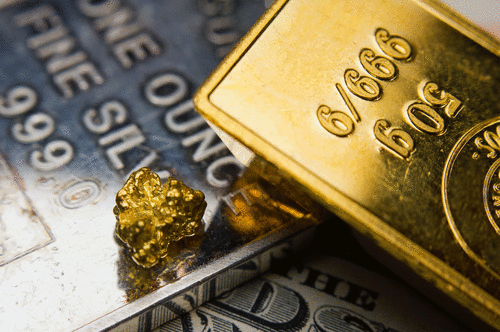 IntroductionWhile increasing numbers of the fiat investment community understand that the quantities of government money are being expanded without any sign of limitation, they have also concluded that bitcoin, not gold, is the pure investment play because over the next few years bitcoin will approach its final quantity.It is almost certain that like the majority of gold and silver bulls hodlers expect to sell bitcoin for profit measured in their governments’ currencies, creating for themselves relative wealth in dollars, euros, yen — whatever their governments impose on their citizens as money. But it is an investor’s, or speculator’s approach, which is accompanied by feverish examination of charts, confirmation bias from “experts” and only a half-understood concept of what is driving the price. So sudden and wonderful has been the unbanked wealth creation in leading cryptocurrencies, that investors commonly proclaim that gold and silver are yesterday’s story and that we oldies should move with the times.These investors claim that five thousand years of empirical evidence is about to be overturned. But they are investors. All bulls and no bears. Other than banking fabulous profits in fiat at a future date, this has nothing to do with money per se. The point about sound money is you acquire it by spending fiat, so that when fiat goes you will have it to spend. It is not an investment decision, but more like an insurance policy taken out for which a risk assessment has to be made. If it is decided the risk is that fiat currencies will not fail in one’s lifetime, then the insurance premium, which is an individual’s decision, need only be small or not even taken out. But if it is decided that the risk is there and growing, then the allocation into physical sound money should be increased accordingly. Lack of physical ownership, be it bitcoin gold or silver is not an option.There is no doubt that economic and monetary instability are increasing. After all, this is fueling the investment rationale for bitcoin, understood by those whose reasons for buying it are to benefit from its slow rate of quantity expansion compared with that of fiat. But the investment rationale is that all the subjective price performance is in bitcoin, and the national currency is the unchanging objective value. Otherwise, why value bitcoin in your fiat currency, and why would you ever sell it? And do you ever adjust your other investment returns for the debasement of the currency? No one does this.The objective view of currency is so powerful that very few people can get away from it. But the decision to insure against the death of fiat currencies is about advance possession of their likely successor, not measuring gains. It requires an understanding of what money represents, its function, and the what and the why that is happening to fiat currencies. It involves an understanding that fiat money is being debased, and what that really means for the sound money of tomorrow. And it requires individuals to comprehend what is happening to fiat money’s objective value, evidenced by rising commodity prices, stock markets, house prices, bitcoin as well as gold and silver — all measured in fiat.Today, very few owners of precious metals or of bitcoin understand that investment is fine and dandy, but the ultimate reason for possessing them is against the possibility that fiat money will fail. They are yet to make an informed choice about what that replacement will be. And talk of bitcoin going to a million dollars or gold going to five thousand misses the point entirely.Characteristics of sound moneyFigure 1 gives us a basis for assessing the credentials of the principal contenders to replace fiat money when it dies. It should be noted that throughout the history of money, money mandated by governments with nothing to back it other than its legal status has always failed and been replaced with money which is essentially chosen by individuals through their personal exchanges with each other. With the invention of cryptocurrencies, there is offered a new technological form of money which claims to be sound, competing with the established metallic monies of the past for attention. We can ignore centralized central bank cryptocurrencies on the basis that is just rearranging the deck chairs on the fiat Titanic.

In estimating the suitability of each form of money, they have to survive the tests in Figure 1. Clearly, gold satisfies all categories, but some explanation is needed why this is so, and why bitcoin and silver do not.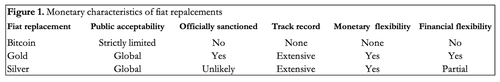 Track RecordBoth gold and silver have acted as money for millennia and are widely distributed. They are generally associated with a monetary value, that is to say suitable to be a medium of exchange. Indeed, silver was the basis of the pound sterling from as early as 775 AD and was the monetary standard until the adoption of the gold standard in 1816, though Sir Isaac Newton introduced a secondary standard for gold in 1717. That’s over a thousand years of monetary silver. Silver was still the currency standard in many jurisdictions on the European continent until the Franco-Prussian War, when Germany exacted tribute from France in gold, allowing it to change its monetary standard from silver to gold.Both metals have a long history of being used as money throughout Europe and Asia. And when Columbus discovered the Americas, it was found that these metals were also valued by their civilisations — principally the Aztecs and Incas — which had had no prior trading connection with Europeans and Asians. Deep in the human psyche there has always been an appreciation of their constancy and their suitability as mediums of exchange.The same cannot be said of bitcoin, which is held out as the leading and most sound cryptocurrency. But its distributed ledger cannot be corrupted by anyone, including governments. So long as electricity flows through our economic veins and our computers and mobile phones remain interconnected there will be bitcoin and its blockchain. But as a replacement for fiat, it suffers many disadvantages, some of which will doubtless be overcome. But the one thing it cannot do is act as the medium of exchange for those unwilling or unable to use it. The hodlers’ enthusiasm for bitcoin as money does not stretch much beyond educated millennials — less than a hundred million perhaps out of a transacting population of seven billion. It falls at this fence because it is not hodlers who ultimately decide what to use as money, but the wider public.But bitcoins are already accepted in some outlets, and even Elon Musk is said to accept them in exchange for his Teslas. Maybe; but if someone thinks bitcoin is going to rise in price, then they would likely accept it as payment. It would be a way of acquiring bitcoin, so that they can be sold for a greater profit at a later date. This is not bitcoin being used as money.Public acceptabilityFor a medium of exchange to be effective, it must be accepted by everyone in a community of people who divide their labour, and if one community is to benefit from trading with other communities, it must be accepted more widely for the exchange for goods. But we know that confining transactions to coins or metallic money by weight is an inefficient form of money. This is why fiat currencies started out as gold or silver substitutes in the forms of both cash and bank deposits, exchangeable into physical metal on demand at a fixed rate.The convenience of being able to pay in sound money substitutes cannot be underestimated. A national currency fully fungible with gold or silver was central to the economics of the industrial revolution and is the basis of the currencies of the great nations of today. Markets in them developed, such as discounted bills, loans, bonds, stocks, and trade finance. Gold and silver substitutes were trusted. Businesses developed internationally, exchanging their money substitutes for commodities, importation of consumer goods and goods of a higher order. While Country A’s money did not circulate in Country B it was accepted and could be redeemed for its money at a cross rate fixed by their gold standards, or alternatively exchanged for physical gold. This was the basis of global trade before the First World War.The monetary system based on the free exchange of gold and silver substitutes was so successful that it brought the nations that benefited from the arrangement out of feudal subsistence living into the greatest economic advancement for mankind since the ending of barter. It set the basis for modern economies and their technological advancement. Money could be trusted. You could save it, making it accessible for entrepreneurs to finance their production, knowing that gold or silver backed money would retain their purchasing power over time. It was fundamental to the evolution from medieval societies into free markets.Through their money substitutes it was governments and their central banks which cheated on metallic money. Starting with the suspension of gold standards to finance the First World War, European nations failed to return to them and some currencies collapsed. Britain eventually introduced a gold bullion standard in 1925, replacing its gold specie standard at the pre-war rate. By only permitting the exchange of pounds for 400-ounce bars and removing the pre-war commitment to swap paper pounds for sovereigns, the general public effectively lost the gold substitute facility. The UK’s bullion standard only lasted until September 1931, when it was “temporarily” abandoned, never to be reintroduced.The flaw in the system was not the fault of gold, or in earlier times, silver. The fundamental problem was that banks were free to expand the quantity of money in the form of credit, which when drawn down and spent was indistinguishable from gold substitutes. Following the Bank Charter Act of 1844 which permitted the existence of unbacked bank credit, the cycle of bank credit expansion was broadly self-liquidating through periodic bank crises. That changed when the Bank of England adopted the role of lender of last resort, subsequently copied by the Fed.The credit tail had begun to wag the monetary dog, and led to the situation today, where money originating from bank credit makes up the bulk of money in circulation. Without a reform of the banking system to restrict the role of bank credit, the reintroduction of gold and silver substitutes is corrupted and cannot work for long. This must be addressed when fiat dies, otherwise the cycle of bank credit will destabilise the new monetary system.If bitcoin is to be the money of the future, it will need enormous degrees of persuasion for the public to accept it as sound money compared with gold or silver. That persuasion is unlikely to come from markets, which are the sum total of people’s transactions, so it can only come from the state. An establishment agency of some kind, a revolutionary government in agreement with other revolutionary governments would have to successfully impose a cryptocurrency, over which no state has distributive control, on the general public whose traditional concept of money is very different. Not only is this proposition illogical, but it is logically the consequence of assuming the state decides what is money and not the people.Official sanction of the new moneyThe last thing any government or central bank would wish is to lose control over money. These agencies will continue with fiat until the last possible moment and will then want to determine its replacement. Intellectually, they are not suited to the task, believing that the state must retain control of its national money at all times in order to manage economic outcomes. It sees free markets as the enemy of state-imposed order.The collapse of fiat currencies will demolish the state theory of money, and not for the first time. Irrespective of how long it takes, the rapid loss of fiat currencies’ purchasing power means that governments will no longer be able to finance their obligations. There will, therefore, come a point where fiat money must be abandoned in the search for monetary stability. The demise of fiat is the demise of state money and the function of its replacement will be to restore public trust.It is theoretically possible for trust to be restored without abandoning fiat, but that would be to act in anticipation of a monetary crisis. Cutting government spending to an economically sustainable level, balancing budgets, reforming the banking system and abandoning regulatory and other interventions in favour of free markets would have to be a deliberate policy. But it is unlikely that the necessary reforms would be possible politically ahead of a major economic and monetary crisis. Therefore, the crisis comes first, and then the state responds with an electorate fully aware of the consequences of failure.At some stage in the collapse of a fiat money’s purchasing power it will have to be halted. In November 1923, Germany’s paper mark was finally exchanged for a new mark notionally tied to the gold mark at the rate of one trillion to one. The reasoning behind the conversion rate was it enabled the new Reichsmark to enter circulation. Today, the replacement of fiat currencies with the new money will almost certainly follow a similar procedure.The replacement money can only be based on something in governments’ possession. And either in their treasury departments or central banks, other than each other’s fiat they only possess gold in their monetary reserves. It may take a few debilitating attempts by states to avoid it, but we can be certain that the only replacement for fiat money will be to back them with gold. It is necessary to stabilise everyone’s money. The other actions, reducing the scope of government and freeing markets from intervention will also have to be addressed. But following the increasingly obvious prospect of a total monetary collapse, stabilising the currency by turning it into gold substitutes exchangeable for gold coin should then become a politically viable solution.It is not the intention to make light of the difficulties involved, nor to dismiss the political consequences. Based on the German experience following the collapse of its paper mark, Hayek’s The Road to Serfdom is instructive reading. The demise of the dollar raises geopolitical questions, because China has effectively cornered physical gold markets and there is evidence that she has accumulated very large quantities of non-monetary gold. Gold as circulating money would enhance her power relative to that of the United States. Russia’s central bank has also built her gold reserves at the expense of the dollar and can be assumed to have accumulated significant amounts of physical gold not otherwise declared.The time taken for a fiat monetary collapse is another important factor not addressed in this article but will have significant consequences. If it is as much as a year from now, governments might introduce price controls and attempt to confiscate gold — these are traditionally resorted to in the past, going back as far as Roman times. The introduction of central bank digital currencies might just be advanced, hurried along by a falling purchasing power for traditional fiat. And the impoverishment of the middle classes through monetary inflation must not be ignored.But eventually, a movement towards gold substitutes is bound to occur, and silver can then become supporting coinage. But one thing is clear, and that is a publicly distributed ledger cryptocurrency not in possession of the state cannot be adopted as a substitute for its fiat currency, because states do not have the means to introduce it.Monetary flexibilityIt is a mistake to think that a sound money is one that doesn’t vary in its quantity. The point behind sound money is that it is the users, the general public and businesses, who decide the quantity required and not the state. It was Georg Knapp’s State Theory of Money, published in 1905 that led to Germany’s inflationary financing that ended with the paper mark collapsing in 1923. It was Knapp’s theory and his Chartalist fellow travellers that permitted Germany to arm itself ahead of the First World war and then to prosecute it at no visible cost to the taxpayer. It is not a strict limitation on the quantity of money that is the problem, it is who determines its quantity.We are told that above ground stocks of gold total some 200,000 tonnes, and that its extra supply is about 3,300 tonnes of annual extraction. Growing at about 1.5% annually, that is wrongly taken to be gold’s money supply. Monetary gold is just one function of the metal, and only 35,220 tonnes are officially monetary gold. In addition to official holdings, there are vaulted bars on behalf of governments and their agencies not officially designated as money, as well as hoarded bars owned by the general public. And with an estimated 60% in the form of jewellery and other uses, that leaves a global gold money supply of about 80,000 tonnes.This gives gold enormous scope for increasing its monetary use. If gold is used as backing to turn fiat currencies into credible gold substitutes, its purchasing power becomes the determinant of the quantities of scrap acting as an arbitrage between uses. Free markets will decide how much gold is needed, and the supply is available if required.With its predominantly industrial uses, silver acting as money is a more complex issue. Increasing values relative to gold will diminish industrial demand until the time monetary stability eventually returns, leaving the majority of an estimated 840 million ounces annual mine supply then feeding into the quantity of monetary silver. But unlike gold, above ground silver stocks are minimal, and furthermore, ownership of monetary silver by government agencies is virtually non-existent. And having been generally abandoned as monetary backing for note issues in European states as long ago as the early 1870s, silver is likely to have a future monetary role only secondary to gold. But its reintroduction as coinage would serve as a public affirmation, along with higher value gold coins, that currency reform is soundly based.Unlike metallic-backed money, for its hodlers the virtue of bitcoin is the strict limit on its quantity, meaning that so long as governments expand their fiat money quantity, its price is bound to rise. But if the general public is to determine the future of money through free markets, they will need a form of money whose quantity is not dictated by government and the banks. Under a bitcoin standard one country can only expand the quantity of its bitcoin in circulation by obtaining them from another country. The economic mechanism is for the country to have lower prices of goods and services than the others, so that it obtains bitcoin in payment for net exports. Assuming no change in the proportion of savings relative to immediate consumption, this would require the government to increase its surplus of revenues relative to spending in an attempt to supress demand in its own economy and thereby lower prices.Consequently, a bitcoin standard requires government intervention to operate, with governments setting marginal demand. But they cannot act in concert. And if one country contrives to increase its quantity of circulating bitcoin, it causes more acute deflation in the others. The lack of any monetary flexibility is bitcoin’s Achille’s heel.Financial flexibilityFollowing the ending of the post-war Bretton Woods agreement, over the last fifty years financial markets have developed on the back of an unprecedented expansion of the quantity of money. In the US alone, since August 1971 broad M3 money supply has increased from $685bn to $19.4 trillion, a multiple of twenty-eight times. And the major US banks have increasingly diverted credit expansion from financing production to financial activities. These include purchases of government and other debt, rising from $160bn to $4.92 trillion over the same timescale. The expansion of regulated futures markets and the far larger over-the-counter markets have been explosive, with the Bank for International Settlements estimating the notional amounts outstanding of OTC contracts at $609 trillion in June 2020.While much of these increases are the consequences of monetary inflation, there can be little doubt that having the ability to hedge risk, which is what derivatives are all about, is demanded by economic actors in any monetary system. In fact, futures, forwards and options existed long before the current fiat regime. We must therefore assume that financial markets will continue to find these services demanded, but perhaps in lower quantities.A replacement monetary regime must therefore allow for derivatives and other financial activities, such as trade finance and the provision of credit to the non-financial sector to continue. The fact that derivatives have a longer history than fiat money is proof that metallic monies are no obstacle to them. Similarly, bond markets existed alongside bank credit, which are necessary to facilitate production and therefore consumption.With prices generally stable, the purchasing power of metallic money increases over time as a result of competition driving manufacturing innovation along with the development and application of new technologies. Consumers can save in the knowledge that they are safeguarded from monetary debasement by the state, and that their standards of living will improve over time along with the purchasing power of their savings.None of this would be possible with a form of inflexible money strictly limited in its quantity. Instead of the current situation of wealth being transferred from depositors to borrowers through currency debasement, wealth would tend to flow strongly the other way, only offset by contracting economic activity to act as a counter-pressure on a tendency for a rise in the purchasing power of a fixed-quantity form of money. The world as a whole would find itself in a permanent depression led by a decline in production.Banks would be unable to fund themselves beyond sight deposits, with negative interest rates likely to offset the fixed money supply leading to its increasing purchasing power. Bond markets would be driven by negative yields increasing along the yield curve. In this upside-down world no entrepreneur would consider financing production from initial investment to final product sales, because prices for final products in that fixed currency would almost certainly fall substantially over time. And the wisest choice a consumer might make would be to spend nothing except on the barest essentials in order to hoard as much of this fixed quantity money as possible. These would be the basic conditions under a bitcoin currency regime.ConclusionThis article has made the simple assumption that the demise of fiat currencies will be succeeded by sound money. It has glossed over the likely political and economic turbulence such a change would cause, which is assumed herein to be a temporary phase. Nonetheless, there are other institutional changes that need to be made for the introduction of a sound money regime to stick. These include governments reducing both their financial commitments and economic involvement to a bare minimum, maintaining balanced budgets, not discouraging savings by taxing them and ensuring they never take actions which discourage free markets. It must be admitted that the prospect of a smooth transition to sound money is close to zero, but transition there will eventually be.This article has also played down the role of banks, whose credit creation is by far the greatest factor in the expansion of money. The misunderstanding of the importance of the factors behind the cycle of bank credit expansion and its sudden episodes of contraction led to interventionist policies with fatal long-run consequences. It is not generally understood that banks create money, with the financial establishment believing they simply have an intermediary role: it is not for the first time we see the high priests of central banking being utterly deluded about the business of commercial banking.In a monetary revolution there can be no place for this type of loose thinking, so with it will have to be a process of rapid re-education for politicians and planners alike — probably in the real world of experience. Bank reform will have to be aimed at dampening the bank credit cycle. Purists of the Austrian School have suggested that banking must be realigned into deposit takers, who operate as off-balance sheet custodians, and financial arrangers for savers investing in productive enterprises. Then there should be no doubt in anyone’s mind about the status of their money, and unbacked bank credit would be eliminated.While this approach is an ideal, it might be more practical to simply remove limited liability from banks. This would allow them to continue with existing banking practices and accounting. But the risks arising from balance sheet leverage would be significantly reduced because the homes and other assets of shareholders and directors would be on the line. This simple measure would likely be enough to drive banks towards the Austrian solution.Aside from the institutional changes, the eventual replacements for fiat currencies that will initially be required will be driven by the establishment attempting to save itself from only having a worthless currency as its means of finance. Inevitably, it will require governments to use the only means at their disposal, and that is to monetise gold reserves because they are the only money they possess in non-fiat form. On this basis alone, cryptocurrencies, including planned central bank cryptocurrencies which are merely another unbacked form of fiat, don’t even get to the starting gate.If that were not enough, we have established that a future sound money must be flexible enough to not only finance production, but to act as the mainspring for markets. Bitcoin enthusiasts have failed to grasp the importance of a degree of flexibility in the quantity of money, driven by free markets and not imposed by the state, for it to act as a medium of exchange. For now, bitcoin as money is merely poorly informed speculation. And when the world has returned to metallic money for all the reasons outlined in this article, bitcoin’s legacy will be the invention of a blockchain and all that follows it, and not its price in fiat currencies, which will be of no consequence.Operation Fix 2020In a few days, auditors at Maricopa County will be reviewing - under great scrutiny - the 2020 general election ballots and tabulation results in said county. If there is discovery of hard evidence proving widespread fraud in that county, then the victim of the fraud will be allowed to introduce a lawsuit to present evidence not previously allowed in court with the intent of annuling the previous decision. In the case of which fraud is proven with hard evidence in Maricopa County, other counties around the country may follow suit with similar audits and lawsuits with the intent of annulling any previous decision.It may only require a handful of such lawsuits before the republic finds itself in a constitutional crisis.It is unclear what remedy will be available for a general election vitiated by fraud, but with the state of the current Supreme Court, I don’t recommend holding your breath.Lets examine United States v. Throckmorton, 98 U.S. 61 (1878).Supreme Court:“There is no question of the general doctrine that fraud vitiates the most solemn contracts, documents, and even judgments.”Explanation:Fraud voids contracts, documents and judgements.Supreme Court:“There is also no question that many rights originally founded in fraud become—by lapse of time, by the difficulty of proving the fraud, and by the protection which the law throws around rights once established by formal judicial proceedings in tribunals established by law, according to the methods of the law—no longer open to inquiry in the usual and ordinary methods.”Explanation:“Rights” obtained through fraud are very difficult to overturn through normal measures.Supreme Court:“If the court has been mistaken in the law, there is a remedy by writ of error. If the jury has been mistaken in the facts, the remedy is by motion for new trial. If there has been evidence discovered since the trial, a motion for a new trial will give appropriate relief. But all these are parts of the same proceeding, relief, is given in the same suit, and the party is not vexed by another suit for the same matter. So in a suit in chancery, on proper showing a rehearing is granted. If the injury complained of is an erroneous decision, an appeal to a higher court gives opportunity to correct the error. If new evidence is discovered after the decree has become final, a bill of review on that ground may be filed within the rules prescribed by law on that subject. Here, again, these proceedings are all part of the same suit, and the rule framed for the repose of society is not violated.”Explanation:There are systems in place to correct errors in courts, juries, and trials.Supreme Court:“But there is an admitted exception to this general rule in cases where, by reason of something done by the successful party to a suit, there was in fact no adversary trial or decision of the issue in the case. Where the unsuccessful party has been prevented from exhibiting fully his case, by fraud or deception practiced on him by his opponent, as by keeping him away from court, a false promise of a compromise; or where the defendant never had knowledge of the suit, being kept in ignorance by the acts of the plaintiff; or where an attorney fraudulently or without authority assumes to represent a party and connives at his defeat; or where the attorney regularly employed corruptly sells out his client's interest to the other side,—these, and similar cases which show that there has never been a real contest in the trial or hearing of the case, are reasons for which a new suit may be sustained to set aside and annul the former judgment or decree, and open the case for a new and a fair hearing.”Explanation:However, there is an exception for the situation of which the winner utilized fraud or deception to prevent the loser from fully presenting his case in court. In such situations a new lawsuit may be introduced to annul the previous judgment or decree.